LES PASSEJAÏRES DE VARILHES                    				  	 FICHE ITINÉRAIRELES CABANNES n° 45"Cette fiche participe à la constitution d'une mémoire des itinéraires proposés par les animateurs du club. Eux seuls y ont accès. Ils s'engagent à ne pas la diffuser en dehors du club."Date de la dernière mise à jour : 10 octobre 2020La carte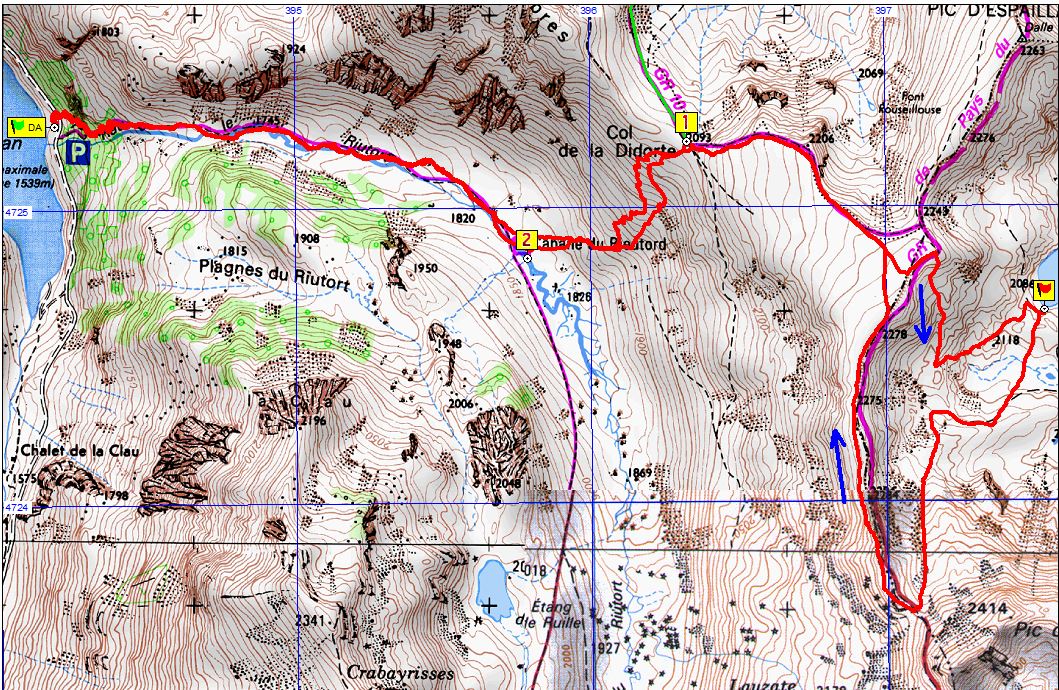 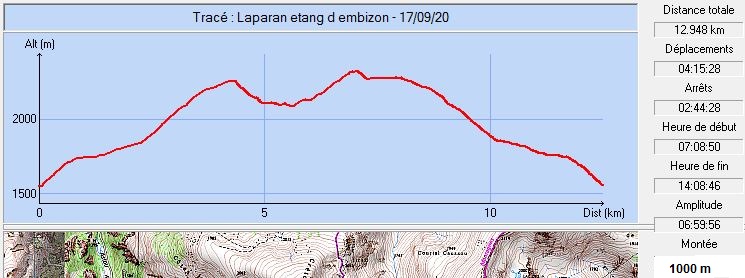 Commune de départ et dénomination de l’itinéraire : Aston – Parking au bord de l’étang de Laparan, au pied de la cascade – L’étang d’Ambizon en demi-boucle depuis LaparanDate, animateur(trice), nombre de participants (éventuel) :17.09.2020 – B. MouchagueL’itinéraire est décrit sur les supports suivants : Site internet Photos Randonnées Ariège Pyrénées : http://www.photosariege.com/article-21571836.html pour la première partie du parcours (jusqu’à l’étang)Classification, temps de parcours, dénivelé positif, distance, durée :Montagnol - 6h00 –  –  – Journée  Indice d’effort   :  115   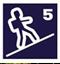 Balisage : Balisage du GRT 66 du départ à la cabane du Rieutort / hors sentier ensuite jusqu’au col de  là jusqu’à la crête au-dessus de l’étang, balisage du GR 10. Pas de balisage pour le descente vers l’étang puis pour la remontée sur la crête.Particularité(s) :      La partie de la randonnée (Point 1 en rouge sur la carte) entre le col de  et la cabane                   du Rieutort (point 2) est hors sentier, mais ne présente pas de difficulté particulière.L’étang d’Ambizon peut également être rejoint en partant de la vallée du Najar depuis les granges de la vallée de SavignacSite ou point remarquable :Beau point de vue sur les vallées de l’Aston, du Rieutord et de Savignac depuis la crête ainsi que sur les montagnes environnantesTrace GPS : Oui Distance entre la gare de Varilhes et le lieu de départ : Observation(s) : Une bonne heure de route pour atteindre le point de départProgrammée puis annulée par P. De Meerler le 05.10.2017Sentier peu visible entre la cabane du Rieutord et le col de  remarque pour la descente vers l’étang et la remontée sur la crête (Plusieurs possibilités).